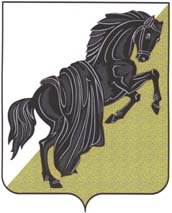      Собрание депутатов Каслинского муниципального районаШЕСТОГО  созываЧелябинской областиР Е Ш Е Н И Е от «24» декабря  2020 года № 53					 г.КаслиО внесении изменений в решение Собрания депутатов Каслинского муниципального района от 29.09.2020 №6 «Об образовании постоянных депутатских комиссий Собрания депутатов Каслинского муниципального  района VI созыва и утверждении их составов»В соответствии с пунктом 6 статьи 24 Устава Каслинского муниципального района, руководствуясь главами 10, 11, 12 Регламента Собрания депутатов Каслинского муниципального района, утвержденного решением Собрания депутатов Каслинского муниципального района от 03.07.2018 №261 и учитывая волеизъявления депутатов Собрания депутатов Каслинского муниципального районаСобрание депутатов Каслинского муниципального района РЕШАЕТ:Внести следующие изменения в решение Собрания депутатов Каслинского муниципального района от 29.09.2020 №6 «Об образовании постоянных депутатских комиссий Собрания депутатов Каслинского муниципального  района VI созыва и утверждении их составов»:подпункт 1 пункта 1 заменить словами«Чабриков Владимир Викторович – председатель Комиссии, депутат от избирательного округа №6»;подпункт 2 пункта 1 исключить;подпункт 3 пункта 2 исключить.2. Настоящее решение вступает в силу с момента его подписания.3. Разместить настоящее решение на официальных сайтах Собрания депутатов и администрации Каслинского муниципального района в сети «Интернет»Председатель Собрания депутатовКаслинского муниципального района					                  И.М.Дятлов